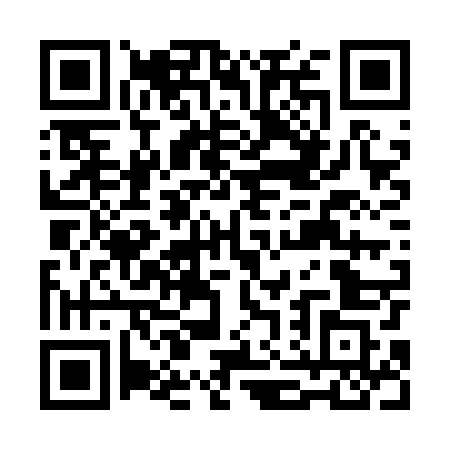 Prayer times for Dziecioly Dalsze, PolandMon 1 Apr 2024 - Tue 30 Apr 2024High Latitude Method: Angle Based RulePrayer Calculation Method: Muslim World LeagueAsar Calculation Method: HanafiPrayer times provided by https://www.salahtimes.comDateDayFajrSunriseDhuhrAsrMaghribIsha1Mon4:026:0412:355:017:069:012Tue3:596:0212:345:027:089:033Wed3:566:0012:345:047:099:054Thu3:535:5712:345:057:119:085Fri3:505:5512:335:067:139:106Sat3:475:5312:335:077:159:137Sun3:445:5012:335:097:169:158Mon3:415:4812:335:107:189:179Tue3:375:4612:325:117:209:2010Wed3:345:4312:325:127:229:2211Thu3:315:4112:325:147:239:2512Fri3:285:3912:315:157:259:2813Sat3:255:3712:315:167:279:3014Sun3:215:3412:315:177:299:3315Mon3:185:3212:315:187:309:3616Tue3:155:3012:305:207:329:3817Wed3:115:2812:305:217:349:4118Thu3:085:2512:305:227:369:4419Fri3:055:2312:305:237:379:4720Sat3:015:2112:305:247:399:5021Sun2:585:1912:295:257:419:5322Mon2:545:1712:295:267:439:5623Tue2:515:1512:295:287:449:5924Wed2:475:1312:295:297:4610:0225Thu2:435:1012:295:307:4810:0526Fri2:405:0812:295:317:5010:0827Sat2:365:0612:285:327:5110:1128Sun2:325:0412:285:337:5310:1429Mon2:285:0212:285:347:5510:1830Tue2:245:0012:285:357:5710:21